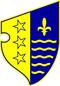 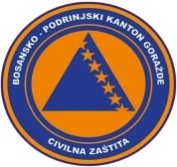                   BOSNA I HERCEGOVINA              FEDERACIJA BOSNE I HERCEGOVINE             BOSANSKO-PODRINJSKI KANTON GORAŽDE              Kantonalna uprava civilne zaštite                                  KANTONALNI OPERATIVNI CENTARBroj:17-40-1-126/22Goražde, 08.05.2022.godine.  Na osnovu člana 152. Zakona o zaštiti i spašavanju ljudi i materijalnih dobara od prirodnih i drugih nesreća ("Službene novine Federacije Bosne i Hercegovine", broj: 39/03, 22/06 i 43/10), a u vezi sa čl. 12. i 14. Pravilnika o organizovanju i funkcionisanju operativnih centara civilne zaštite ("Službene novine Federacije Bosne i Hercegovine", broj 09/19), dostavljamo Vam: R E D O V N I   I Z V J E Š T A J		     Na osnovu prikupljenih informacija iz osmatračke mreže sa područja BPK-a Goražde u posljednja 24 sata na području BPK Goražde nisu zabilježene opasnosti od prirodnih i drugih nesreća koje bi ugrožavale ljude i materijalna dobra.             Prema informaciji dobijenoj od Urgentnog centra Kantonalne bolnice Goražde, u posljednja 24 sata u Urgentnom centru obavljena su 24 pregleda.Nije bilo upućivanja pacijenata na daljnje liječenje u kantnonalnu bolnicu Goražde.	   Nisu zabilježene pojave novih, niti aktiviranja postojećih klizišta.	   Kada je riječ o vodosnadbjevanju na području BPK Goražde, u protekla  24h nije bilo prekida u snadbjevanju stanovništva vodom.	            Vodostaji svih vodotokova na području BPK Goražde su stabilni.	  Prema informaciji Elektrodistribucije-poslovna jedinica Goražde na području BPK Goražde u posljednja 24h nije  bilo prekida u snadbjevanju  električnom energijom.	 Prema informaciji iz Direkcije za ceste BPK-a Goraže putni pravci R-448 i R-448A su prohodni i saobraćaj se odvija normalno.   Do zaključenja ovog izvještaja nismo dobili dnevni izvještaj kantonalong zavoda  za javno zdravstvoBPK-a Goražde.DOSTAVLJENO :                                                                  DEŽURNI OPERATIVAC   1. Premijerki Vlade BPK Goražde,                 			         Edin Hodžić2. Direktoru KUCZ BPK Goražde,                                                 3. Služba civilne zaštite Grada Goražda,                                     4. Služba civilne zaštite Općine Pale FBiH,5. Služba civilne zaštite Općine Foča FBiH i6. a/a.-		     	             